                                    ПРОЕКТ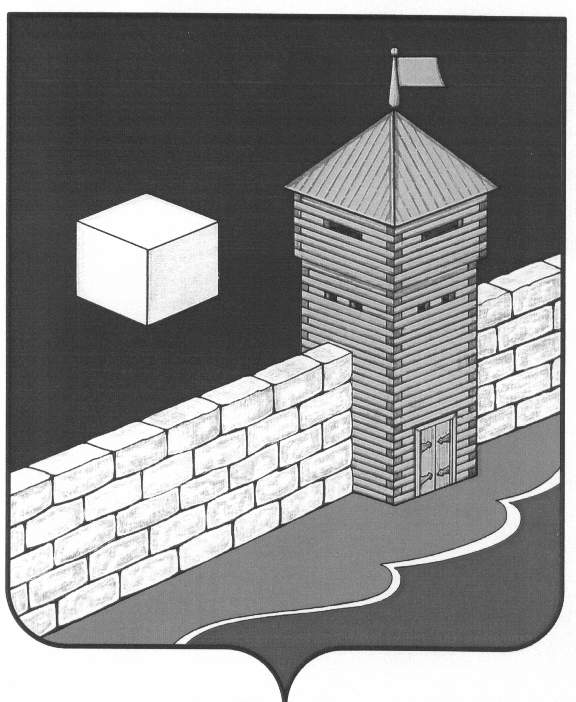 АДМИНИСТРАЦИЯ БЕКТЫШСКОГО СЕЛЬСКОГО ПОСЕЛЕНИЯП О С Т А Н О В Л Е Н И Е_____________ №___О внесении изменений в постановление администрации Бектышского сельского поселения  № 21 от 26.04.2018г.Об утверждении административного регламента предоставления муниципальной услуги «Присвоение, изменение и аннулирование адреса объекту адресации»В соответствии с пунктом 2.4 целевой модели «Регистрация права собственности на земельные участки и объекты недвижимого имущества» и пунктом 1.5 целевой модели «Постановка на кадастровый учет земельных участков и объектов недвижимого имущества», утвержденных распоряжением Правительства РФ от 31.01.2017 года № 147-р «О целевых моделях упрощения процедур ведения бизнеса и повышения инвестиционной привлекательности субъектов РФ», администрация Бектышского сельского поселения ПОСТАНОВЛЯЕТ:1. Внести следующие изменения в постановление администрации Бектышского сельского поселения  № 21 от 26.04.2018г. Об утверждении Административного регламента предоставления муниципальной услуги «Присвоение, изменение и аннулирование адреса объекту адресации»: в пункте  8 слова «12 рабочих дней» заменить словами «10 календарных дней».	2. Разместить настоящее постановление на официальной странице администрации Бектышского сельского поселения в информационно-телекоммуникационной сети интернет на сайте Еткульского муниципального района.	3. Настоящее постановление вступает в силу со дня его официального опубликования (обнародования).	4. Контроль за исполнением настоящего постановления  оставляю за собой.Глава Бектышского сельского поселения                                                                      А.Ф. Березина